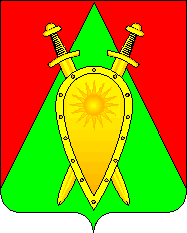 Администрация городского округа ЗАТО п. ГорныйП О С Т А Н О В Л Е Н И Е7 декабря 2022 года                                                                                   № 383О внесении изменений в муниципальную программу
 «Укрепление общественного здоровья населения городского округа ЗАТО п. Горный на 2020-2024 годы»В соответствии с постановлением администрации городского округа ЗАТО п. Горный «Об утверждении Порядка разработки, реализации и оценки эффективности муниципальных программ городского округа ЗАТО
п. Горный» от 17 февраля . № 18, администрация городского округа ЗАТО п. Горный п о с т а н о в л я е т: 1. Внести в муниципальную программу «Укрепление общественного здоровья населения городского округа ЗАТО п. Горный на 2020-2024 годы», утвержденную постановлением администрации городского округа ЗАТО
п. Горный от 01.06.2020 года № 84 следующие изменения:1.1. Приложения № 2,3 изложить в новой редакции, согласно приложений № 1,2 к настоящему постановлению соответственно.2. Настоящее постановление вступает в силу после его официального опубликования (обнародования).3. Настоящее постановление опубликовать (обнародовать) на официальном сайте городского округа ЗАТО п. Горный https://gorniy.75.ru.Глава ЗАТО п. Горный                                                                       Т.В. КарнаухПриложение № 1к постановлению администрации городского округа ЗАТО п.Горныйот «7» декабря 2022 года № 383  Приложение № 2к муниципальной программе «Укрепление общественного здоровья населениягородского округа ЗАТО п.Горныйна 2020-2024 годы»Перечень основных мероприятий муниципальной программы «Укрепление общественного здоровья населения городского округа ЗАТО п. Горный на 2020-2024 годы»Приложение № 2к постановлению администрации городского округа ЗАТО п.Горныйот «7» декабря 2022 года № 383  Приложение № 3к муниципальной программе «Укрепление общественного здоровья населениягородского округа ЗАТО п.Горныйна 2020-2024 годы»Ресурсное обеспечение реализации муниципальной программы за счет средств бюджета городского округаГлавный специалист администрацииЗАТО п. Горный______________ К.Е. Изместьева«___»___________2022г.Главный специалист администрацииЗАТО п. Горный______________ В.А. Лаптева«___»___________2022г.№ п/пНаименование подпрограммы, основного мероприятия, мероприятияОтветственный исполнитель, соисполнителиСрок выполненияОжидаемый непосредственный результатI. Организация мероприятий по выявлению факторов риска и ранней диагностике неинфекционных заболеваний, формированию здорового образа жизни, в том числе в трудовых коллективах, учреждениях (организациях)I. Организация мероприятий по выявлению факторов риска и ранней диагностике неинфекционных заболеваний, формированию здорового образа жизни, в том числе в трудовых коллективах, учреждениях (организациях)I. Организация мероприятий по выявлению факторов риска и ранней диагностике неинфекционных заболеваний, формированию здорового образа жизни, в том числе в трудовых коллективах, учреждениях (организациях)I. Организация мероприятий по выявлению факторов риска и ранней диагностике неинфекционных заболеваний, формированию здорового образа жизни, в том числе в трудовых коллективах, учреждениях (организациях)I. Организация мероприятий по выявлению факторов риска и ранней диагностике неинфекционных заболеваний, формированию здорового образа жизни, в том числе в трудовых коллективах, учреждениях (организациях)1.1.Исполнение федеральных и региональных нормативных правовых актов и методических документов по вопросам здорового образа жизни, совершенствование нормативной базыАдминистрация городского округа ЗАТО п. Горный2020-2024Усовершенствование нормативной базы по формированию ЗОЖ1.2.Создание рабочей группы по общественному здоровью в городском округеАдминистрация городского округа ЗАТО п. Горный2020-2024Координационная деятельность по исполнению запланированных мероприятий1.3.Обеспечение выполнения плана диспансеризации и профилактических медицинских осмотровУчастковая больница ЗАТО п. ГорныйГУЗ «Улетовская ЦРБ»2020-2024Увеличение доли населения, прошедшего плановые медицинские осмотры1.4.Анализ медико-демографических показателей населения, анализ результатов медицинских профилактических осмотров, в том числе диспансеризацииАдминистрация городского округа ЗАТО п. ГорныйУчастковая больница ЗАТО п. ГорныйГУЗ «Улетовская ЦРБ»2020-2024 (ежегодно до 15 февраля, следующего за отчетным годом)Рассмотрение показателей и результатов и определение приоритетных направлений деятельности1.5.Тиражирование и распространение печатной продукции для населения (плакаты, памятки, листовки, буклеты, флайеры) по вопросам формирования здорового образа жизни, в том числе здорового питания и физической активности, отказа от потребления табака и алкоголя, сохранения репродуктивного здоровья, а также оформление стендов и уголков здоровьяАдминистрация городского округа ЗАТО п. Горный2020-2024Формирование ценностных ориентаций на ЗОЖ 1.6.Проведение массовых межведомственных профилактических акций, с привлечением общественных объединений и волонтеров (добровольцев), а также обучение населения распознаванию первых признаков инфаркта миокарда и мозгового инсульта, алгоритму оказания первой помощиУчастковая больница ЗАТО п. ГорныйГУЗ «Улетовская ЦРБ»2020-2024Информирование населения о своевременности выявления факторов риска развития заболеваний1.7.Размещение профилактических материалов на сайтах и в социальных сетяхАдминистрация городского округа ЗАТО п. Горный2020-2024Повышение информированности населения о пользе ведения ЗОЖ1.8.Организация и проведение смотров - конкурсов среди организаций, учреждений, предприятий городского округа ЗАТО п. Горный на лучшие практики по здоровому образу жизни, охране труда Администрация городского округа ЗАТО п. Горный2020-2024Формирование мотивации работников для ведения ЗОЖ1.9.Проведение общешкольных родительских собраний с привлечением специалистов по вопросам формирования ЗОЖ у детей и подростков, профилактики зависимостей и сохранения здоровьяМОУ «СОШ №1,2»2020-2024Повышение информированности населения о пользе ведения ЗОЖ1.10Оплата по договорам за оказанные услуги в целях укрепления общественного здоровья населенияАдминистрация городского округа ЗАТО п. Горный2020-2024Формирование мотивации населения для ведения ЗОЖII. Организация мероприятий по профилактике новой коронавирусной инфекции (COVID 19), по выявлению осложнений у граждан, перенесших новую коронавирусную инфекциюII. Организация мероприятий по профилактике новой коронавирусной инфекции (COVID 19), по выявлению осложнений у граждан, перенесших новую коронавирусную инфекциюII. Организация мероприятий по профилактике новой коронавирусной инфекции (COVID 19), по выявлению осложнений у граждан, перенесших новую коронавирусную инфекциюII. Организация мероприятий по профилактике новой коронавирусной инфекции (COVID 19), по выявлению осложнений у граждан, перенесших новую коронавирусную инфекциюII. Организация мероприятий по профилактике новой коронавирусной инфекции (COVID 19), по выявлению осложнений у граждан, перенесших новую коронавирусную инфекцию2.1.Предоставление отчетности о проведении флюорографического обследования сотрудников всеми  муниципальными организациями, учреждениями и предприятиями городского округа ЗАТО п. Горный Администрация городского округа ЗАТО п. ГорныйУчастковая больница ЗАТО п. Горный2020-2024Увеличение доли населения, охваченного проведением флюорографического обследования2.2.Вакцинопрофилактика против новой коронавирусной инфекции населения старше 18 летУчастковая больница ЗАТО п. ГорныйГУЗ «Улетовская ЦРБ»2020-2024Увеличение доли населения, охваченного вакцинацией против новой коронавирусной инфекции2.3.Проведение углубленной диспансеризации лицам, перенесших новую коронавирусную инфекцию в 2020-2021 году, в 100% случаевУчастковая больница ЗАТО п. ГорныйГУЗ «Улетовская ЦРБ»2020-2024Раннее выявление осложнений у граждан, перенесших новую коронавирусную инфекцию, как следствие уменьшение смертности III. Мероприятия по снижению масштабов злоупотребления алкогольной продукцией и профилактике алкоголизма, табакокурения, наркотической зависимостиIII. Мероприятия по снижению масштабов злоупотребления алкогольной продукцией и профилактике алкоголизма, табакокурения, наркотической зависимостиIII. Мероприятия по снижению масштабов злоупотребления алкогольной продукцией и профилактике алкоголизма, табакокурения, наркотической зависимостиIII. Мероприятия по снижению масштабов злоупотребления алкогольной продукцией и профилактике алкоголизма, табакокурения, наркотической зависимостиIII. Мероприятия по снижению масштабов злоупотребления алкогольной продукцией и профилактике алкоголизма, табакокурения, наркотической зависимости3.1.Организация и проведение акций, направленных на снижение масштабов злоупотребления алкогольной продукцией и профилактике алкоголизма, табакокурения, наркотической зависимостиАдминистрация городского округа ЗАТО п. Горный,ОМВД по ЗАТО п. ГорныйМолодежный совет при Думе городского округа ЗАТО п. Горный2020-2024Снижение доли населения, употребляющих алкогольную, табачную продукцию, наркотические вещества, профилактика алкоголизма, табакокурения, наркотической зависимости3.2.Проведение рейдов совместно с сотрудниками ОМВД по торговым объектам, реализующим алкогольную продукциюАдминистрация городского округа ЗАТО п. Горный, ОМВД по ЗАТО п. Горный2020-2024Соблюдение правил и запретов продажи алкогольной продукции несовершеннолетним3.3.Информирование населения посредством СМИ, распространения просветительских матриалов о негативных последствиях потребления табака, иной никотиносодержащей продукции и воздействия окружающего дыма, мотивирование к отказу от употребления алкоголя, табака, никотиносодержащей продукции, наркотиков и психоактивных веществАдминистрация городского округа ЗАТО п. Горный2020-2024Повышение информированности населения о негативных последствиях потребления табачной продукции, наркотических средств, алкогольной продукцииIV. Меры по развитию массовой физической культурыIV. Меры по развитию массовой физической культурыIV. Меры по развитию массовой физической культурыIV. Меры по развитию массовой физической культурыIV. Меры по развитию массовой физической культуры4.1.Проведение физкультурно-оздоровительных и спортивно-массовых мероприятий с широким участием населения различного возраста по месту их жительства, а также принятие участие в региональных спартакиадах среди работающих, служащих, молодежи и пенсионеров (спортивные соревнования, спортивные эстафеты, приобретение спортивного инвентаря, наградной сувенирной продукции)Администрация городского округа ЗАТО п. Горный2020-2024Формирование позитивного отношения населения к теме здорового образа жизни4.2.Организация спортивной работы среди людей с ограниченными возможностями, создание условий для развития адаптивной физической культуры и спортаАдминистрация городского округа ЗАТО п. Горный2020-2024Увеличение числа людей с ограниченными возможностями, вовлеченных в занятия физической культурой4.3.Реализация социальных мер для населения по обеспечению доступности занятий физической культуры и спортомАдминистрация городского округа ЗАТО п. Горный2020-2024Создание условий для занятий физической культурой и спортом4.4.Мониторинг по проведению физкультурно-оздоровительной и спортивно-массовой работы среди образовательных организаций Администрация городского округа ЗАТО п. Горный2020-2024Формирование мотивации ведения ЗОЖ4.5.Озеленение территории городского округаАдминистрация городского округа ЗАТО п. Горный2020-2024Улучшение качества окружающей среды№п/пНаименование мероприятияОтветственный исполнитель, соисполнительРесурсное обеспечение программы, тыс. рублейРесурсное обеспечение программы, тыс. рублейРесурсное обеспечение программы, тыс. рублейРесурсное обеспечение программы, тыс. рублейРесурсное обеспечение программы, тыс. рублейРесурсное обеспечение программы, тыс. рублейРесурсное обеспечение программы, тыс. рублейРесурсное обеспечение программы, тыс. рублейРесурсное обеспечение программы, тыс. рублей№п/пНаименование мероприятияОтветственный исполнитель, соисполнитель2020 г.2021 г.2021 г.2022 г.2022 г.2022 г.2023 г.2023 г.2024 г.I. Организация мероприятий по выявлению факторов риска и ранней диагностике неинфекционных заболеваний, формированию здорового образа жизни, в том числе в трудовых коллективах, учреждениях (организациях)I. Организация мероприятий по выявлению факторов риска и ранней диагностике неинфекционных заболеваний, формированию здорового образа жизни, в том числе в трудовых коллективах, учреждениях (организациях)I. Организация мероприятий по выявлению факторов риска и ранней диагностике неинфекционных заболеваний, формированию здорового образа жизни, в том числе в трудовых коллективах, учреждениях (организациях)I. Организация мероприятий по выявлению факторов риска и ранней диагностике неинфекционных заболеваний, формированию здорового образа жизни, в том числе в трудовых коллективах, учреждениях (организациях)I. Организация мероприятий по выявлению факторов риска и ранней диагностике неинфекционных заболеваний, формированию здорового образа жизни, в том числе в трудовых коллективах, учреждениях (организациях)I. Организация мероприятий по выявлению факторов риска и ранней диагностике неинфекционных заболеваний, формированию здорового образа жизни, в том числе в трудовых коллективах, учреждениях (организациях)I. Организация мероприятий по выявлению факторов риска и ранней диагностике неинфекционных заболеваний, формированию здорового образа жизни, в том числе в трудовых коллективах, учреждениях (организациях)I. Организация мероприятий по выявлению факторов риска и ранней диагностике неинфекционных заболеваний, формированию здорового образа жизни, в том числе в трудовых коллективах, учреждениях (организациях)I. Организация мероприятий по выявлению факторов риска и ранней диагностике неинфекционных заболеваний, формированию здорового образа жизни, в том числе в трудовых коллективах, учреждениях (организациях)I. Организация мероприятий по выявлению факторов риска и ранней диагностике неинфекционных заболеваний, формированию здорового образа жизни, в том числе в трудовых коллективах, учреждениях (организациях)I. Организация мероприятий по выявлению факторов риска и ранней диагностике неинфекционных заболеваний, формированию здорового образа жизни, в том числе в трудовых коллективах, учреждениях (организациях)I. Организация мероприятий по выявлению факторов риска и ранней диагностике неинфекционных заболеваний, формированию здорового образа жизни, в том числе в трудовых коллективах, учреждениях (организациях)1.1.Исполнение федеральных и региональных нормативных правовых актов и методических документов по вопросам здорового образа жизни, совершенствование нормативной базыАдминистрация городского округа ЗАТО п. Горный0,000,000,000,000,000,000,000,000,001.2.Создание рабочей группы по общественному здоровью в городском округе.Администрация городского округа ЗАТО п. Горный0,000,000,000,000,000,000,000,000,001.3.Обеспечение выполнения плана диспансеризации и профилактических медицинских осмотров.Участковая больница ЗАТО п. ГорныйГУЗ «Улетовская ЦРБ»0,000,000,000,000,000,000,000,000,001.4.Анализ медико-демографических показателей населения, анализ результатов медицинских профилактических осмотров, в том числе диспансеризации.Администрация городского округа ЗАТО п. ГорныйУчастковая больница ЗАТО п. ГорныйГУЗ «Улетовская ЦРБ»0,000,000,000,000,000,000,000,000,001.5.Тиражирование и распространение печатной продукции для населения (плакаты, памятки, листовки, буклеты, флайеры) по вопросам формирования здорового образа жизни, в том числе здорового питания и физической активности, отказа от потребления табака и алкоголя, сохранения репродуктивного здоровья, а также оформление стендов и уголков здоровьяАдминистрация городского округа ЗАТО п. Горный0,000,000,0000,0000,0000,005,005,005,001.6.Проведение массовых межведомственных профилактических акций, с привлечением общественных объединений и волонтеров (добровольцев), а также обучение населения распознаванию первых признаков инфаркта миокарда и мозгового инсульта, алгоритму оказания первой помощи.Участковая больница ЗАТО п. ГорныйГУЗ «Улетовская ЦРБ»0,000,000,0000,0000,0000,0000,0000,0000,001.7.Размещение профилактических материалов на сайтах и в социальных сетях.Администрация городского округа ЗАТО п. Горный0,000,000,000,000,000,000,000,000,001.8.Организация и проведение смотров - конкурсов среди организаций, учреждений, предприятий городского округа ЗАТО п. Горный на лучшие практики по здоровому образу жизни, охране трудаАдминистрация городского округа ЗАТО п. Горный0,000,000,0000,0000,0000,0015,0015,0015,001.9.Проведение общешкольных родительских собраний с привлечением специалистов по вопросам формирования ЗОЖ у детей и подростков, профилактики зависимостей и сохранения здоровьяМОУ «СОШ №1,2»0,000,000,000,000,000,000,000,000,001.10.Оплата по договорам за оказанные услуги в целях укрепления общественного здоровья населенияАдминистрация городского округа ЗАТО п. Горный0,000,000,0015,0015,0015,0000,0000,0000,00II. Организация мероприятий по профилактике новой коронавирусной инфекции (COVID 19), по выявлению осложнений у граждан, перенесших новую коронавирусную инфекциюII. Организация мероприятий по профилактике новой коронавирусной инфекции (COVID 19), по выявлению осложнений у граждан, перенесших новую коронавирусную инфекциюII. Организация мероприятий по профилактике новой коронавирусной инфекции (COVID 19), по выявлению осложнений у граждан, перенесших новую коронавирусную инфекциюII. Организация мероприятий по профилактике новой коронавирусной инфекции (COVID 19), по выявлению осложнений у граждан, перенесших новую коронавирусную инфекциюII. Организация мероприятий по профилактике новой коронавирусной инфекции (COVID 19), по выявлению осложнений у граждан, перенесших новую коронавирусную инфекциюII. Организация мероприятий по профилактике новой коронавирусной инфекции (COVID 19), по выявлению осложнений у граждан, перенесших новую коронавирусную инфекциюII. Организация мероприятий по профилактике новой коронавирусной инфекции (COVID 19), по выявлению осложнений у граждан, перенесших новую коронавирусную инфекциюII. Организация мероприятий по профилактике новой коронавирусной инфекции (COVID 19), по выявлению осложнений у граждан, перенесших новую коронавирусную инфекциюII. Организация мероприятий по профилактике новой коронавирусной инфекции (COVID 19), по выявлению осложнений у граждан, перенесших новую коронавирусную инфекциюII. Организация мероприятий по профилактике новой коронавирусной инфекции (COVID 19), по выявлению осложнений у граждан, перенесших новую коронавирусную инфекциюII. Организация мероприятий по профилактике новой коронавирусной инфекции (COVID 19), по выявлению осложнений у граждан, перенесших новую коронавирусную инфекциюII. Организация мероприятий по профилактике новой коронавирусной инфекции (COVID 19), по выявлению осложнений у граждан, перенесших новую коронавирусную инфекцию2.1.Предоставление отчетности о проведении флюорографического обследования сотрудников всеми  муниципальными организациями, учреждениями и предприятиями городского округа ЗАТО п. Горный Администрация городского округа ЗАТО п. ГорныйУчастковая больница ЗАТО п. Горный0,000,000,000,000,000,000,000,000,002.2.Вакцинопрофилактика против новой коронавирусной инфекции населения старше 18 летУчастковая больница ЗАТО п. ГорныйГУЗ «Улетовская ЦРБ»0,000,000,000,000,000,000,000,000,002.3.Проведение углубленной диспансеризации лицам, перенесших новую коронавирусную инфекцию в 2020-2021 году, в 100% случаевУчастковая больница ЗАТО п. ГорныйГУЗ «Улетовская ЦРБ»0,000,000,000,000,000,000,000,000,00III. Мероприятия по снижению масштабов злоупотребления алкогольной продукцией и профилактике алкоголизма, табакокурения, наркотической зависимостиIII. Мероприятия по снижению масштабов злоупотребления алкогольной продукцией и профилактике алкоголизма, табакокурения, наркотической зависимостиIII. Мероприятия по снижению масштабов злоупотребления алкогольной продукцией и профилактике алкоголизма, табакокурения, наркотической зависимостиIII. Мероприятия по снижению масштабов злоупотребления алкогольной продукцией и профилактике алкоголизма, табакокурения, наркотической зависимостиIII. Мероприятия по снижению масштабов злоупотребления алкогольной продукцией и профилактике алкоголизма, табакокурения, наркотической зависимостиIII. Мероприятия по снижению масштабов злоупотребления алкогольной продукцией и профилактике алкоголизма, табакокурения, наркотической зависимостиIII. Мероприятия по снижению масштабов злоупотребления алкогольной продукцией и профилактике алкоголизма, табакокурения, наркотической зависимостиIII. Мероприятия по снижению масштабов злоупотребления алкогольной продукцией и профилактике алкоголизма, табакокурения, наркотической зависимостиIII. Мероприятия по снижению масштабов злоупотребления алкогольной продукцией и профилактике алкоголизма, табакокурения, наркотической зависимостиIII. Мероприятия по снижению масштабов злоупотребления алкогольной продукцией и профилактике алкоголизма, табакокурения, наркотической зависимостиIII. Мероприятия по снижению масштабов злоупотребления алкогольной продукцией и профилактике алкоголизма, табакокурения, наркотической зависимостиIII. Мероприятия по снижению масштабов злоупотребления алкогольной продукцией и профилактике алкоголизма, табакокурения, наркотической зависимости3.1.Организация и проведение акций, направленных на снижение масштабов злоупотребления алкогольной продукцией и профилактике алкоголизма, табакокурения, наркотической зависимостиАдминистрация городского округа ЗАТО п. Горный,ОМВД по ЗАТО п. ГорныйМолодежный совет при Думе городского округа ЗАТО п. Горный0,000,000,000,000,000,000,000,000,003.2.Проведение рейдов совместно с сотрудниками ОМВД по торговым объектам, реализующим алкогольную продукциюАдминистрация городского округа ЗАТО п. Горный, ОМВД по ЗАТО п. Горный0,000,000,000,000,000,000,000,000,003.3.Информирование населения посредством СМИ, распространения просветительских материалов о негативных последствиях потребления табака, иной никотиносодержащей продукции и воздействия окружающего дыма, мотивирование к отказу от употребления алкоголя, табака, никотиносодержащей продукции, наркотиков и психоактивных веществАдминистрация городского округа ЗАТО п. Горный0,000,000,000,000,000,000,000,000,00IV. Меры по развитию массовой физической культурыIV. Меры по развитию массовой физической культурыIV. Меры по развитию массовой физической культурыIV. Меры по развитию массовой физической культурыIV. Меры по развитию массовой физической культурыIV. Меры по развитию массовой физической культурыIV. Меры по развитию массовой физической культурыIV. Меры по развитию массовой физической культурыIV. Меры по развитию массовой физической культурыIV. Меры по развитию массовой физической культурыIV. Меры по развитию массовой физической культурыIV. Меры по развитию массовой физической культуры4.1.Проведение физкультурно-оздоровительных и спортивно-массовых мероприятий с широким участием населения различного возраста по месту их жительства, а также принятие участия в региональных спартакиадах среди работающих, служащих, молодежи и пенсионеров (спортивные соревнования, спортивные эстафеты, приобретение спортивного инвентаря, наградной сувенирной продукции).Администрация городского округа ЗАТО п. Горный0,000,000,000,000,000,0050,0050,0050,004.2.Организация спортивной работы среди людей с ограниченными возможностями, создание условий для развития адаптивной физической культуры и спорта.Администрация городского округа ЗАТО п. Горный0,000,000,000,000,000,000,000,000,004.3.Реализация социальных мер для населения по обеспечению доступности занятий физической культуры и спортом.Администрация городского округа ЗАТО п. Горный0,000,000,000,000,000,000,000,000,004.4.Мониторинг проведения физкультурно-оздоровительной и спортивно-массовой работы среди образовательных организацийАдминистрация городского округа ЗАТО п. Горный0,000,000,000,000,000,000,000,000,004.5.Озеленение территории городского округаАдминистрация городского округа ЗАТО п. Горный0,000,000,000,000,000,0030,0030,0030,00